Intervención de la delegación de Cuba, en ocasión del examen de Serbia. 29º período de sesiones del Grupo de Trabajo del Examen Periódico Universal del Consejo de Derechos Humanos. Ginebra, 24 de enero de 2018.Señor Presidente:Damos una cordial bienvenida a la delegación de Serbia y le felicitamos por la presentación del informe nacional y la información adicional suministrada.En el informe se demuestra el compromiso de Serbia por avanzar en la promoción y protección de los derechos humanos.Algunos ejemplos de ese compromiso son la aprobación de una Estrategia Nacional de Igualdad de Género para el período 2016-2020, la implementación de la Estrategia de Educación de la República de Serbia hasta 2020, o la puesta en vigor de la Ley de Prevención de la Violencia Doméstica, entre otros.Recomendamos a Serbia:Implementar la Estrategia de Prevención y Protección en materia de Discriminación y el Plan de Acción correspondiente.Continuar desarrollando acciones para mejorar la condición de la mujer y la igualdad de género.Les deseamos los mayores éxitos en su examen.Muchas gracias.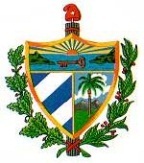 REPUBLICA DE CUBAMisión Permanente ante la Oficina de las Naciones Unidas en Ginebra y los Organismos Internacionales con sede en Suiza